A Report On Investigation Of Pathological Affection Liver In Slaughtered Animal At Firingibazar Slaughterhouse, Chittagong.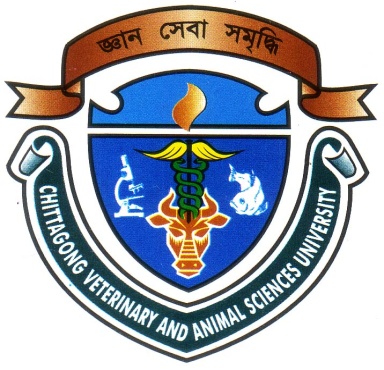 A Clinical Report Submitted byRoll No: 2006/14Reg. No: 252Internship ID: B-12Session: 2005-06  Report Presented in Partial Fulfillment of the Requirement for the Degree of Doctor of Veterinary MedicineFaculty of Veterinary MedicineChittagong Veterinary and Animal Sciences UniversityKhulshi, Chittagong-4202May 2012A Report On Investigation Of Pathological Affection Liver In Slaughtered Animal At Firingibazar Slaughterhouse, Chittagong.A Clinical Report Submitted as per approved style and contentFaculty of Veterinary MedicineChittagong Veterinary and Animal Sciences UniversityKhulshi, Chittagong-4202.May 2012List of ContentsList of TablesList of Figure:AcknowledgementThis Clinical report is the part of my internship program under Chittagong Veterinary and Animal Sciences University (CVASU), Khulshi, Chittagong.  The printed pages of this dissertation hold far more than the culmination of years of study. These pages also reflect the relationships with many generous and inspiring people I have met since beginning my graduate work. The list is long, but I cherish each contribution to my development as a graduate.I would like to express the deepest sense of gratitude and all sorts of praises to the Almighty Allah, the Omnipotent ,Omnipresent and Omniscient ,whose blessing have enable me to complete this report.I would like to express my gratefulness to my supervisor, DR. Md. Masuduzzaman, Professor, Department of Pathology and Parasitology, CVASU, for his sympathetic supervision, inspiration, constructive criticism, valuable suggestion and providing important information throughout the course work and reach towards the preparation of the manuscript in time.I express my indebtedness and immense gratitude to DR. Shubhagata Das, Assistant Professor, Department of Pathology and Parasitology, CVASU, for his cordial help,and huge effort to complete this study. I am also grateful to DR. Md.  Abul Hashem, Veterinary Surgeon, CCC, Md. Ariful Islam, Md Rokibul Hassan, Md. Rezwanur Rakib, Md. Atikur Rahman and others for their all kinds of cooperation throughout the course of study.Finally I am extending my cordial thanks to all of my Parents, younger sister, relative and well wisher.  The AuthorABSTRACTFrom January to May 2012 twenty eight (28) visits were given to Firingibazar slaughterhouse of Chittagong Metropolitan to examine the incidence of pathological affections in Liver in slaughtered animal carcass. The total number of examined animal was 882, among them 660 cattle and 222 buffalo. Overall 105 (11.90%) carcasses showed pathological affections in liver. Comparatively more affections were recorded in April-May than the previous months. The incidence of Liver affections was relatively high in buffalo (14.41%) than that of cattle (11.06%). Selected Liver samples (N=105) with pathological affections were collected, gross tissue changes were recorded and fixed at 10% neutral buffered formalin for histopathological study. From gross and microscopic examination hydatid cysts (50.47%) was the most commonly found pathological affection followed by fascioliasis (33.33%), amphistomiasis (21.25%), hepatic abscess (16.19%), hepatic cirrhosis (13.33%), hepatic necrosis (8.57%) and Liver nodules (5.71%). Intermixing with several lesions was found in many cases. Statistically significant variation found in the occurrence of different Liver lesions of cattle and buffalo. Hydatid cyst found more frequently among the Liver lesions of cattle, whereas the occurrence of amphistomiasis and hepatic cirrhosis was comparatively higher in buffalo liver. Key Words: Slaughterhouse, pathological, affections, gross lesion, histopathology, liver, carcass, Chittagong….........................................Signature of AuthorMd. Monjurul Islam TalukdarRoll No. 2006/14Reg. No. 252Internship ID: B-12 Session: 2005-2006                                                      Date: 15/5/2012….......................................Signature of SupervisorMd. MasuduzzamanProfessor Dept. of Pathology and ParasitologyChittagong Veterinary and Animal Sciences UniversityKhulshi, Chittagong – 4202Date: 15/05/2012ContentsContentsContentsPage No.Chapter I: IntroductionChapter I: IntroductionChapter I: Introduction1-3Chapter II: Review of the LiteratureChapter II: Review of the LiteratureChapter II: Review of the Literature4-92.12.1Records from Bangladesh4-52.22.2Records from Abroad6-9Chapter III: Materials and MethodChapter III: Materials and MethodChapter III: Materials and Method10-123.13.1Study area and duration103.23.2Sampling strategy 103.33.3Histopathological study 103.3.13.3.1Equipment and appliances for histopathology103.3.23.3.2Collection of tissue and tissue processing113.3.33.3.3Routine hematoxylin and eosin staining procedure123.43.4Statistical analysis13Chapter IV: ResultsChapter IV: ResultsChapter IV: Results14-204.1  Incidence of pathological affections in Liver in slaughtered carcassesIncidence of pathological affections in Liver in slaughtered carcasses144.2Frequency of different lesions among the affected liverFrequency of different lesions among the affected liver154.3Gross lesionsGross lesions164.4Microscopic lesionsMicroscopic lesions17Chapter V: DiscussionChapter V: DiscussionChapter V: Discussion20-22Chapter VI: ConclusionChapter VI: ConclusionChapter VI: Conclusion23Chapter VII: ReferencesChapter VII: ReferencesChapter VII: References24-30ContentsContentsPage No.Table: 1Incidence of pathological affections of liver over the study period.14Table: 2Frequency of liver lesions in different species (Cattle and Buffalo.14Table: 3:  Comparative frequency of liver affections in cattle and buffalo .16FigureFigurePage No.Fig :1Observed proportion of liver lesions in the study period15Fig :2The gross pathological lesions observed in liver of slaughtered animal18Fig :3Microscopic features of the liver affections19